Acceso (acceso.ku.edu)Unidad 7, PerspectivasEl conflicto humano-naturaleza'Toxic Tour' 360° - Oil Exploitation in the Ecuadorian Amazon0:05This is Ecuador.00:07These jungles have been our home for thousands of years.00:24When I was seven years old, I had a vision. 00:32There were trees bare, the rivers polluted, everything was ash. A place where there was no life. Today, I stand face to face with that nightmare, the Dragon of Imperialism.00:53I am the daughter of the first uprising, and my name is Nina Gualinga. I traveled north from my home in Sarayaku to Lago Agrio to see what could happen to my people and our land if we allow them to drill for oil.01:14Here, forests have been cut down.01:22Children are bathing in contaminated water beneath pipelines that now snake through every corner of the jungle, even through sacred graveyards. 01:40It’s everywhere. Crude oil sits in exposed pools where untouched rainforests once thrived. 02:12All of this because of humanity’s endless thirst for what Mother Nature intended to lock away out of reach, never to be released.02:2860 percent of the oil taken from Ecuador ends up here on the West Coast of the United States.03:44My brothers and sisters in the north used to live like this.03:54But everything has changed since the oil companies exploited their lands. 04:04They have no choice but to live in government built housing projects, living on the polluted land they have been left with, rather than the jungles they thrived in. 04:18What will happen to these people if we do nothing?04:23What will happen to my people if we do nothing?04:34From the age of seven, that nightmare has haunted me. But we are still here and we will fight.04:47We are still here.This work is licensed under a 
Creative Commons Attribution-NonCommercial 4.0 International License.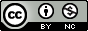 